Прокуратура Самарской области разъясняет: «Может ли прокурор помочь предпринимателю оспорить решение налоговой инспекции в арбитражном суде?»Вопрос: Налоговый орган вынес решение об отказе в государственной регистрации смены адреса место нахождения организации. Полагаем, что это решение незаконно. Может ли прокурор вступить в дело арбитражного суда по заявлению организации о признании названного решения налогового органа недействующим?Представитель юридического лица.Отвечает на вопрос начальник управления по обеспечению участия прокуроров в гражданском и арбитражном процессе прокуратуры Самарской области Оксана Нехаева. 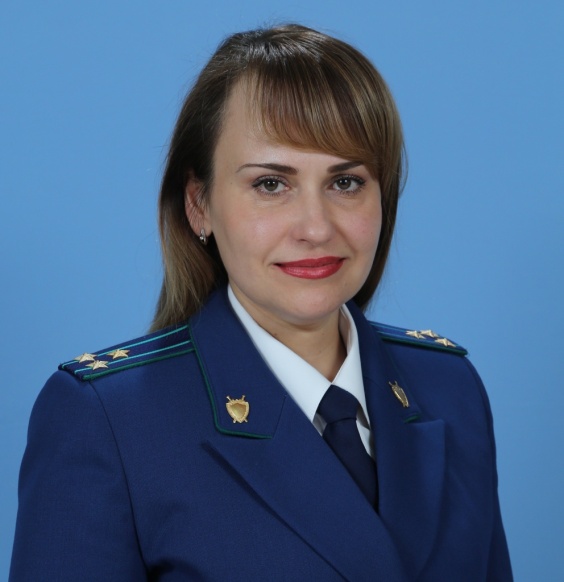 По общему правилу прокурор вправе обратиться в арбитражный суд с заявлениями об оспаривании ненормативных правовых актов органов государственной власти Российской Федерации, затрагивающих права и законные интересы организаций и граждан в сфере предпринимательской и иной экономической деятельности (часть 1 статьи 52, часть 2 статьи 198 АПК РФ).В Вашем случае, право прокурора на вступление на любой стадии в рассматриваемое арбитражным судом дело данной категории, инициированное иными лицами, определено частью 5 статьи 52 АПК РФ.При этом, согласно  позиции, изложенной в пункте 3 постановления Пленума Высшего Арбитражного Суда Российской Федерации от  № 15 «О некоторых вопросах участия прокурора в арбитражном процессе» для вступления в дело о признании ненормативного правового акта органа государственной власти недействующим прокурору необходимо наступление двух обстоятельств:Нужно обосновать, что оспариваемый акт не соответствует закону или иному нормативному правовому акту. Этот документ нарушает права и законные интересы неопределенного круга лиц или иные публичные интересы в сфере предпринимательской и иной экономической деятельности.Таким образом, право прокурора на вступление в дело  о признании ненормативного правового акта органа государственной власти недействующим не может быть реализовано в интересах конкретного лица, в отношении которого акт принят. Однако в Вашем случае могут быть затронуты интересы неопределенного круга лиц, осуществляющих предпринимательскую деятельность исходя из следующего. В силу подпункта "в" пункта 1 статьи 5 Федерального закона от 08.08.2001 № 129-ФЗ адрес постоянно действующего исполнительного органа юридического лица отражается в едином государственном реестре юридических лиц для целей осуществления связи с юридическим лицом.При этом Закон исходит из принципа официальности, достоверности и актуальности сведений, включенных в реестр, имеющих общедоступный характер (статьи 4, 12 Закона N 129-ФЗ, статьи 3, 13, 14 Федерального закона от 27.07.2006 № 149-ФЗ "Об информации, информационных технологиях и о защите информации").По смыслу указанных норм права, представленные на государственную регистрацию документы (сведения) об адресе юридического лица должны содержать достоверную информацию.Сведения о каждом юридическом лице носят публичный характер, информация в Едином государственном реестре юридических лиц является общедоступной.Место нахождения юридического лица имеет существенное юридическое значение, им определяется место исполнения обязательств, место уплаты налогов, подсудность споров и т.п.В связи с чем, прокурор вправе вступить в судебный процесс для защиты прав неопределенного круга лиц в сфере предпринимательской или иной экономической деятельности. 24.09.2018